T.C. GİRESUN ÜNİVERSİTESİFEN BİLİMLERİ ENSTİTÜSÜYÜKSEK LİSANS TEZİÖğrencinin Adı SOYADI                 :Tezin Enstitüye Verildiği Tarih       :Ekim 2021GİRESUNT.C.GİRESUN ÜNİVERSİTESİFEN BİLİMLERİ ENSTİTÜSÜYÜKSEK LİSANS TEZİAdı SOYADIBu tez ../../20.. tarihinde aşağıdaki jüri tarafından oybirliği / oyçokluğu ile kabul edilmiştir.T.C.GİRESUN ÜNİVERSİTESİFEN BİLİMLERİ ENSTİTÜSÜDOKTORA TEZİBu tez .. / .. /20.. tarihinde aşağıdaki jüri tarafından oybirliği/oyçokluğu ile kabul edilmiştir.BEYANTez içindeki tüm verilerin akademik kurallar çerçevesinde tarafımdan elde edildiğini, görsel ve yazılı tüm bilgi ve sonuçların akademik ve etik kurallara uygun şekilde sunulduğunu, kullanılan verilerde herhangi bir tahrifat yapılmadığını, başkalarının eserlerinden yararlanılması durumunda bilimsel normlara uygun olarak atıfta bulunulduğunu, tezde yer alan verilerin bu üniversite veya başka bir üniversitede herhangi bir tez çalışmasında kullanılmadığını beyan ederim.İmza (Bu satır çıktı almadan önce silinecektir.)Ad SOYAD../../20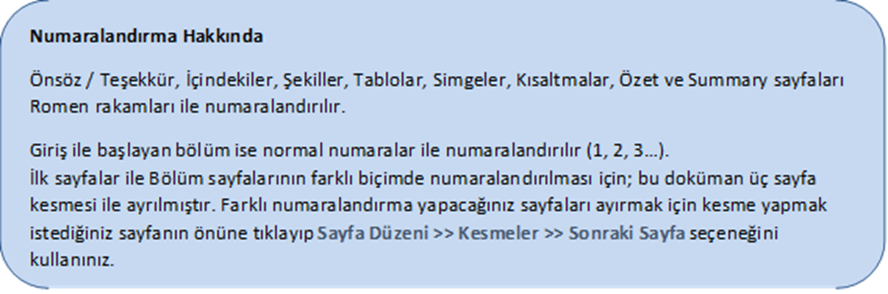 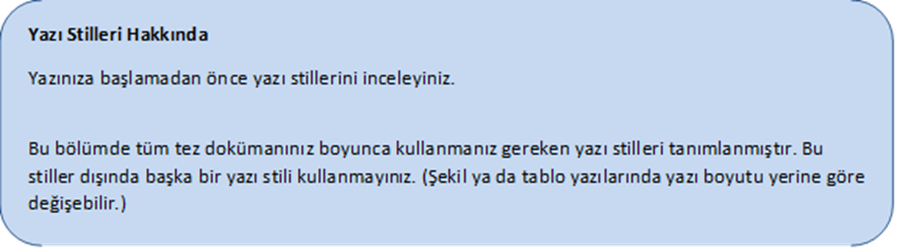 TEŞEKKÜR…………………………………………………………………………………………………………………………………………………………………………………………………………………………………………………………………………………………………………………………………………………………………………………………………………………………………………………………………………………………………………………………………………………………………………………………………………………………………………………………… Giresun Üniversitesi Bilimsel Araştırma Projeleri (BAP) Komisyon Başkanlığına (Proje No: 20…-50-01-027) teşekkür ederim.İÇİNDEKİLERSİMGELER VE KISALTMALAR LİSTESİŞEKİLLER LİSTESİTABLOLAR LİSTESİTEZ BAŞLIĞIÖZET…………………………………………………………………………………………………………………………………………………………………………………………………………………………………………………………………………………………………………………………………………………………………………………………………………………………………………………………………………………………………………………………………………………………………………………………………………………………………………………………………………………………………………………………………………………………………………………………………………………………………………………………………………………………………………………………………………………………………………………………………………………………………………………………………………………………………………………………………………………………………………………………………………………………………………………………………………………………………………………………………………………………………………….…………………………………………………………………………………………………………………………………………………………………………………………………………………………….Anahtar kelimeler: ………………………………………………......TEZ BAŞLIĞISUMMARY...…………………………………………………………………………………………………………………………………………………………………………………………………………………………………………………………………………………………………………………………………………………………………………………………………………………………………………………………………………………………………………………………………………………………………………………...…………………………………………………………………………………………………………………………………………………………………………………………………………………………………………………………………………………………………………………………………………………………………………………………………………………………………………………………………………………………………………………………………………………………………………………….........................................................................................................…………………………………………………………………………………………………………………………………………………………………………………………………………………………………………………………………………………………………………………………………………………………………………………………………………………………………………………………………………………….Keywords: ………………………………………………………………………GİRİŞ…………………………………………………………………………………………………………………………………………………………………………………………………………………………………………………………………………………………………………………………………………………………………………………………………………………………………………………………………………………………………………………………………………………………………………………………………………………………………………………………………………………………………………………………………………….. (….., 1975; ……., 1987; ……., 1990; …….., 2001; ……. ve ark., 2017).……………………………………………………………………………………………………………………………………………………………………………………………………………………………………………………………………………………………………………………………………………………………………………………………………………………………………………………………………………………………………………………………………………………………………………. (…….., 1990; ….., 1998; … ve ark., 2011; …… ve ark., 2015; …. ve ark., 2016). ……………………………………………………………………………………………………………………………………………………………………………………………………………………………………………………………………………………………………………………………………………………………………………………………………………………………………………………………………………………………………………………………………………………………………………………………………………………………………………………………………………………………………………………………………………………………………………………………………………………………………………………………………………………………………………………………………………………………………………………………………………………………………………………………………………………………………………………………………………………………………………………………………………………………………………………………………………………………………………………………………………………………………………………………………………………………………………………………………………………………………………………………………………………………………………………….KAYNAK ARAŞTIRMASI……………………….……………………………………………………………………………………………………………………………………………………………………………………………………………………………………………………………………………………………………………………………………………………………………………………………………………………………………………………………………………………………………………………………………………………………………………………………………………………………………………………………………………………………………………………………………………………………………………..………………………………………………………………………………………………………………………………………………………………………………………………………………………………………………………………………………………………………………………………………………………………………………..……………………………………………………………………………………………………………………………………………………………………………………………………………………………………………………………………………………………………………………………………………………………………………………………………………………………………………………………………………………………………………………………………………………………………………………………………………………………………………………………………………………………………………………………………………;……………………………………………………………………………………………………………………………………………………………………………………………………………………………………………………………………………... …………………………………………………. ………………………………………………….…………………………………………………………………………………………………………………………………………………………………………………………………………………………………………………………………………………………………………………………………………………………………………………………………………………………………………………………………………………………………………………………………………………………………………………………………………………………………………………………………………………………………………………………………………………………………………………………………………………………………………………………………………………………… ………………………………..……………………………………………………………………………………………………………………………………………………………………………………………………………………………………………………………………………………………………………………………………………………………………………………………………………………………………………………………………………………………………………………………………………………………… ……………………………………………………………………………………… …………………………………………………….Şekil 2.1. …………………………………….. (………………, 2015).……………………………..……………………………………………………………………………………………………………………………..……………………………………………………………………………………………………………………………………………………………………………………… ……………………..……………………………………………………………………………………………………………………………………………………………………………………………………………………………………………………………………………………………………………………………………………………………………….………………………………………………….……………………………………………………………………………………………………………………………………………………………………………………………………………………………………………………………………………………………………………………………………………………………………………………………………………………………………………………………………………………………………………………………………………………………………………………………………………………………………………………………………………………………………………………………………………………………………………………………………………………………………………… …………………………………………………………..MATERYAL VE YÖNTEMMateryal………………………………………………………………………………………………………………………………………………………………………………………………………………………………………………………………………………Yöntem ………………………….…………………………………………………………………………………………………………………………………………………………………………………………………………………………………………………………………………………………………………………………………………………………………………………………………………………………………………………………………………………………………………………………………………………………………………………………………………..………………………………………………..……………………………………………………………………………………………………………………………………………………..;……………………………………………………………………………………………………………………………….………………………… ……………………………………………………………………………………………..………………………………………………………………………………………………………………………………………………………………………………………………………………………………………………………………………………………………………………………………………………………………………………………………………………………………………………………………………………………………………………………………………………………………………………………………………………………………………………………………………………. ………………………………………………………………………………………………………………………………………………………………………………………………………………………………………………………………………………………………………. ………………………………………………………………………………………………………………………………………………………………………………………………………………………………………………………………………………………………………………………………………………………………………………………………………………………………………………………………………………………………………………………….………………………………………………………………………………………………………………………………… ……………………………………………………………………………………………………….…………………………………………………………………………………………………………………………………………………………………………………………………………………… ………………………………………….………………………………………………………………………………………………………………………………………………………………………………………………………………………………….Mesafe bilgisi denklem 2.1’de verilmiştir. ……………………………………………									     (2.1)D = Mesafe,		v = Hız,		t = Süre                  (3.1)L0=………….., L1=……………… ve L2=…………………. ………………………………………....ARAŞTIRMA BULGULARI…………………………………..………………………………………………………………………………………… ………………………………………… Tablo 4.1.’de ……………. ………………….. ……………………………………... (Şekil 4.1.).Tablo 4.1. ..................…..………………………..………………………..……………………………………….a: Dipnot içeriği, b: Dipnot içeriği………………………………………………………………………………………………………………………………………………………………………………………………………………………………………………………………………………………………………………………………………………………………………………………………………………………………………………………………………………………………………………………………………………………………………………………………………………………Tablo 4.2. ………………. sonuçları(1) Dip not içeriği, (2) Dip not içeriği, (3) Dip not içeriği.Tablo 4.2. (Devamı)(1) Dip not içeriği, (2) Dip not içeriği, (3) Dip not içeriği.	Şekil 4.1. ………………………………..……………………………………………………………………………………………………………………………………………………. Şekil 4.2.’de gösterilmiştir.Şekil.4.2.………………………………………………………………………………………………………………………………………………………………………………………………………………TARTIŞMA VE SONUÇ………………………………………………………………………………………… ………………………………………………………………………………………………………………………………………………………………………………………………………………………………………………………………………………………………………………………………………………………………………………………………………………………………………………………………………………………………………………………………………………………………………………………………………………………………………………………………………………………………………………………………………………………………………………………………………………………………………………………………………………………………………………………………………………………………………………………………………………………………………………………… …………………………………………………………………………………………………………………………………………………………………………………………………………………………………………………………………………………………………………………………………………………………………………………………………………………………………………………………………………………………………………………………………………………………………………………………………………………………………………………………………………………………………………………………………………………………………………………………………………………………………………………………………………………………………………………………………………………………………………………………………………………... ……………………………………………………………………………………………………………………………………………………………………………………………………………………………………………………………………………………………………………………………………….……………………………………………………………………………………………………………………………………………………………………………. ………………………………………………….…………………………………………………………………………………. ………………………………………………….…………………………………………………………………………………. ………………………………………………………………………………….………………………………………………………………………………………...………………………………………………………………………………………………………………………………………………………………….…………………………………………………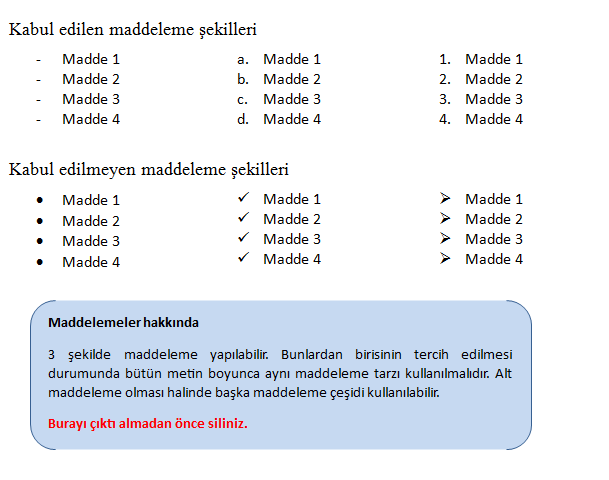 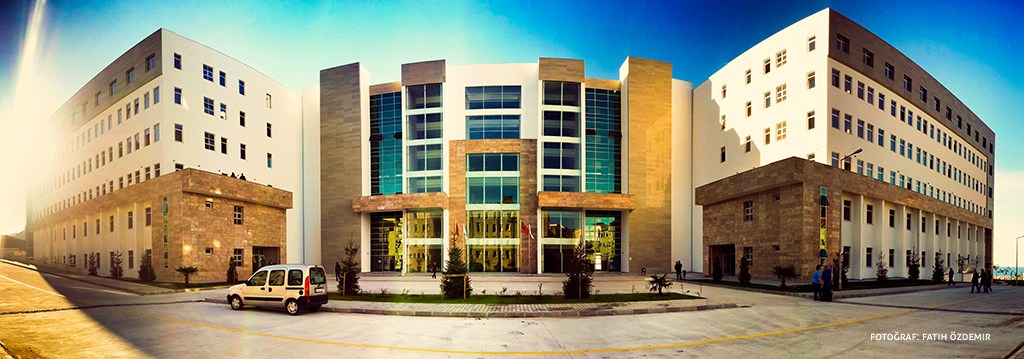 Şekil 5.1. Yatay şekil kullanım örneği. Yazının ikinci satıra geçmesi durumunda yazı şekil numarasından sonra başlatılmalıdır.KAYNAKLARÖzer, H. 2016. Bazı kumarin-3-karboksilik asit tuzlarının spektroskobik, x-ışınları tek kristal yöntemi ve kuantum mekaniksel yöntemler ile incelenmesi. Giresun Üniversitesi, Fen Bilimleri Enstitüsü, Fizik  ABD, Yüksek Lisans Tezi.Becke A.D, Banon, S. 2005. Density‐functional thermochemistry. III. the role of exact Exchange. J. Agric. Food Chem, 53(22): 8804-8812.Bariş, C., Çelik, H., Gökçay, E., Marsali, B. 1990. Türkiye’de Bağcılığın Sorunları ve Çözüm Yolları. Türkiye Ziraat Müh. III. Tek. Kong., Ankara, 432–480.Bilgehan, H. 1995. Clostridium difficile. İçinde: Klinik Mikrobiyoloji-Özel Bakteriyoloji ve Bakteri Enfeksiyonları. 11. Baskı, Nobel Kitapevi, Ankara, 361-363.Yeşilbağ, B. 2015a. Koruma Alanları, 2.Cilt. Çevre ve Şehircilik Bakanlığı Yayınları, 500-626,Yeşilbağ, B. 2015b. Tabiat Koruma Alanları, 1.Cilt. Çevre ve Şehircilik Bakanlığı Yayınları, 421-582.KAYNAKLARYeşilbağ, B., Koruma Alanları, 2.Cilt. Çevre ve Şehircilik Bakanlığı Yayınları, 500-626, 2015.Becke A.D., Density‐functional thermochemistry. III. the role of exact exchange J. Agric. Food Chem., 53(22), 8804-8812, 2005.Naik, C., Hafiz, F., Swain, A., & Kar, A. K., Events using packet transform and extreme learning machine. In Power Electronics Conference (SPEC), IEEE Annual Southern (pp. 1-6). IEEE, 2016.Talip Yıldız, N., Mikrospektroskopi Özelliklerin İncelenmesi, Trakya Üniversitesi, Fen Bilimleri Enstitüsü, Doktora Tezi, 2011.Bilgehan, H., Clostridium difficile. İçinde: Klinik Mikrobiyoloji-Özel Bakteriyoloji ve Bakteri Enfeksiyonları. 12. Baskı, Nobel Kitapevi, Ankara, 361-363, 2015.www.google.com., Erişim Tarihi: 05.10.2017.ÖZGEÇMİŞAd-Soyad İlk, orta ve lise eğitimini ….. tamamladı. …. yılında …………Lisesi’nden mezun oldu. ……….yılında başladığı …. Üniversitesi …… Bölümü’nü ….. yılında bitirdi. …. yılında ….. Üniversitesi …..Anabilim Dalında  yüksek lisans eğitimine başladı. …. yılında Üniversitesi’nde …. olarak çalışmaya başladı. Halen …………………….olarak görev yapmaktadır. Enstitü Anabilim Dalı:……..Tez Danışmanı                                                                        ::………………………….Enstitü Anabilim Dalı:…………….…... Dr.………………….. Dr.……………………. Dr.……………….Jüri BaşkanıÜye….. Dr.…………………Enstitü MüdürüÜyeEnstitü Anabilim Dalı:…………………….….. Dr.……………….. Dr.……………                                  …... Dr.                                   …………….                                  …... Dr.                                   …………….                                       ……. Dr.…………..                                       ……. Dr.…………..      Jüri Başkanı      Jüri Başkanı                                 Üye                                 ÜyeÜyeÜye      ….. Dr.……………      ….. Dr.……………                                     …... Dr.                                                                                  …………….                                     …... Dr.                                                                                  …………….ÜyeÜye                                   Üye                                            ….Dr.                                    ……………                          Enstitü Müdürü                                   Üye                                            ….Dr.                                    ……………                          Enstitü MüdürüTEŞEKKÜR ..…………………………………………………....................IİÇİNDEKİLER ……………………………………………………………….....IISİMGELER VE KISALTMALAR LİSTESİ ……………………………...........IVŞEKİLLER LİSTESİ …………………………………………………………....VTABLOLAR LİSTESİ …………………………………………………………..VIÖZET …………………………………………………………………………….VIISUMMARY ……………………………………………………………………..VIIIBÖLÜM 1. GİRİŞ…………………………….…………………………................BÖLÜM 2. KAYNAK ARAŞTIRMASI ……………………………………...2.1. ……………………………………………………………………………....2.2. ……………….. ……………………………………………………..……..2.2.1. …………………………………… …………………….….…………......2.2.2. ………………………… ……………………………………………...…..2.2.2.1. ……………………………… ……………………………….………....2.2.2.2. ……………………………..………………………………..……..…....2.3. ……………………………………………………………………..…….....BÖLÜM 3. MATERYAL VE YÖNTEM …………………………….………...3.1. Materyal ……………………………………………………..………..…....3.2. Yöntem ………………………………………………………..……….......3.2.1. …………………………………. ………………………………………....3.2.2……….. …………………………………………………..……………........3.3. ……………….…………………………………………………………….....3.3.1. ..................................................................................................................... 3.3.2. ………………………………………………… ………………………......BÖLÜM 4. ARAŞTIRMA BULGULARI ………………………………………..4.1. ……………………………………… ……………………………………....4.2. ……………………………………………… ……………………………....BÖLÜM 5. TARTIŞMA VE SONUÇ …………………………………………..KAYNAKLAR …………………………………………………………………...EKLER ………………………………………………………………………… ..ÖZGEÇMİŞ …………………………………………………………………….……. : ……………………………….….: ……………………………….…. : ……………………………….….: ……………………………….….: ……………………………….….: ……………………………….….: ……………………………….….: …………………………….…….: ………………………………….: ………………………………….: ………………………………….: ………………………………Şekil 2.1. …………………………….…………………………..Şekil 2.2. ………………………….. …………………………………………….Şekil 2.3. ……………………………. …………………………………..............Şekil 2.4. ……………….. …………………………………………..…………....Şekil 4.1. …………………………………………. ……………………..……… ..Şekil 4.2. ………………………………………………………………………...              ..  Şekil 4.3. ………………………………………………………………...............               ..Şekil 4.4. ……………………………………………………………….................Şekil 4.5. ……………………………………………………………….................Şekil 4.6. ……………………………………………………………….................Şekil 4.7. ……………………………………………………………….................Tablo 4.1. ………………………………………………………………………....Tablo 4.2. ……………………………………………………………………….. ..Tablo 4.3. ………………………………………………………………………....Tablo 4.4. ………………………………………………………………………....Tablo 4.5. ………………………………………………………………………..	..Tablo 4.6. ………………………………………………………………………....………………..…….…….……………………………………………………………………280,53±2,18a……………………………………………………………421,45±21,33cd………………………………………………………………………………………………………………………………………………….…………………………………………………………….…………………………………………………………….………………………………………………………………………………………………………………………….……………………………………………………………………………………….…..…….…….…..…..……………..…..……..……..……..……..……..……..………………..…..……..……..……..……..……..……..………………..…..……..……..……..……..……..……..………………..….……..……..……..……..……..……..………………..….……..……..……..……..……..……..………………..…..……..……..……..……..……..……..………………..…..……..……..……..……..……..……..………………..…..……..……..……..……..……..……..………………..…..……..……..……..……..……..……..………………..…………..……..……..……..……..……..………………..…..……..……..……..……..……..……..………………..….……..……..……..……..……..……..………………..…………..……..……..……..……..……..………………..…..……..……..……..……..……..……..………………..…..……..……..……..……..……..……..………………..…..……..……..……..……..……..……..………………..………..……..……..……..……..……..………………..….……..……..……..……..……..……..………………..….……..……..……..……..……..……..………………..…..……..……..……..……..……..……..………………..…..……..……..……..……..……..……..………………..…..……..……..……..……..……..……..………………..….……..……..……..……..……..……..………………..…..……..……..……..……..……..……..………………..….……..……..……..……..……..……..………………..…………..…………….………..………….……………….…..……..…….…….…….…….…….………………..…..……..…….…….…….…….…….………………..…..……..…….…….…….…….…….……………….…..……..…….…….…….…….…….………………..…..……..…….…….…….…….…….………………..…..……..…….…….…….…….…….………………..…..……..…….…….…….…….…….………………..…..……..…….…….…….…….…….………………..…..……..…….…….…….…….…….………………..…..……..…….…….…….…….…….………………..…..……..…….…….…….…….…….………………..…..……..…….…….…….…….…….………………..…..……..…….…….…….…….…….………………..…..……..…….…….…….…….…….………………..…..……..…….…….…….…….…….………………..…..……..…….…….…….…….…….………………..…..……..…….…….…….…….…….………………..…..……..…….…….…….…….…….………………..…..……..…….…….…….…….…….………………..…..……..…….…….…….…….…….………………..…..……..…….…….…….…….…….………………..…..……..…….…….…….…….…….………………..…..……..…….…….…….…….…….………………..…..……..…….…….…….…….…….………………..…..……..…….…….…….…….…….………………..…..……..…….…….…….…….…….………………..